Tutoriel d’animation d’une rencontre Zoom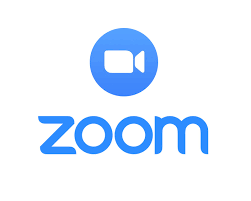 ParStéphane LabrieConseiller pédagogique Récit FGA Côte-Nord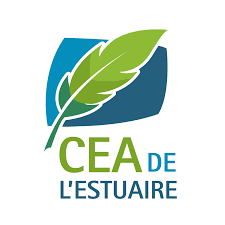 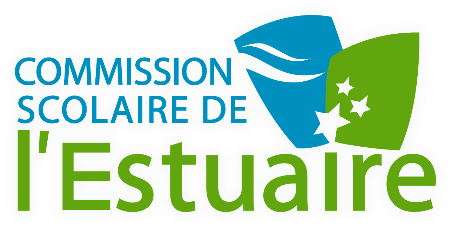 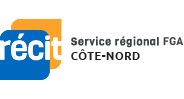 Conseils pour l’animation d’une réunion ZoomConnexion de l’animateur au moins 10 minutes avant le début de la rencontreUtilisation d'un micro-casque pour une meilleure qualité du sonFaire le tour des fonctionnalités de base pour les nouveauxLever la main pour demander la paroleOuverture de la caméra et du microphone lors de la prise de paroleFermeture du microphone après l'intervention pour éviter les retours de son ou autres bruits ambiantsPrise de notes par tous (ou par un secrétaire) dans un document collaboratif pour garder des traces des rencontresEnregistrement des rencontres pour les absents ou pour ceux qui aimeraient les revisionner Ouvrir votre salle de réunionAllez à l’adresse suivante : https://zoom.usCliquez sur « Se connecter » dans le menu en haut.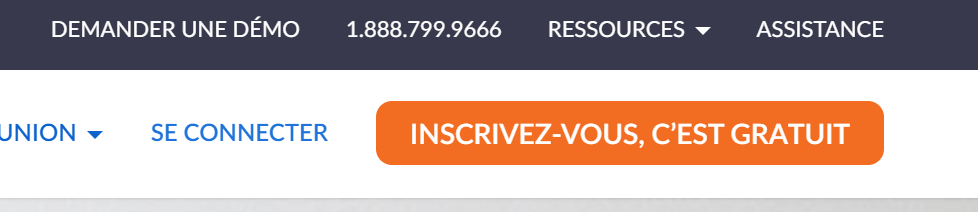 Entrez les informations de votre compte (Courriel et mot de passe) et cliquez sur « Connexion »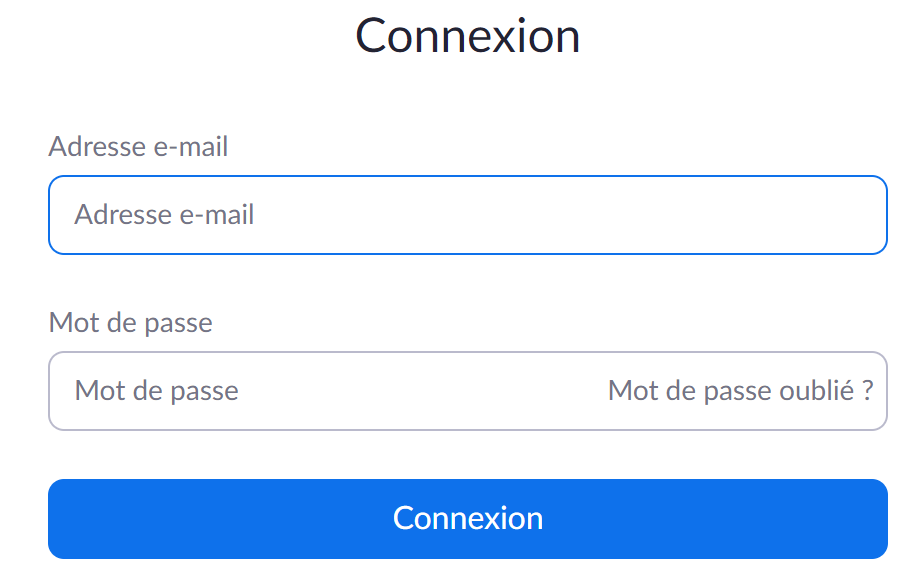 Dans la barre à gauche, cliquez sur « Réunions »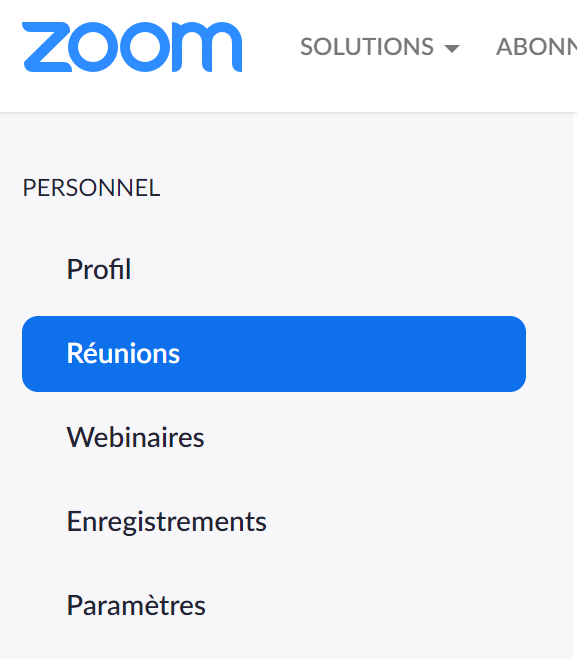 Dans le menu en haut, cliquez sur « Salle personnelle pour la réunion ». (Cette étape est importante, sinon vous pourriez ouvrir une salle temporaire dont l’adresse URL sera différente de celle de votre salle personnelle)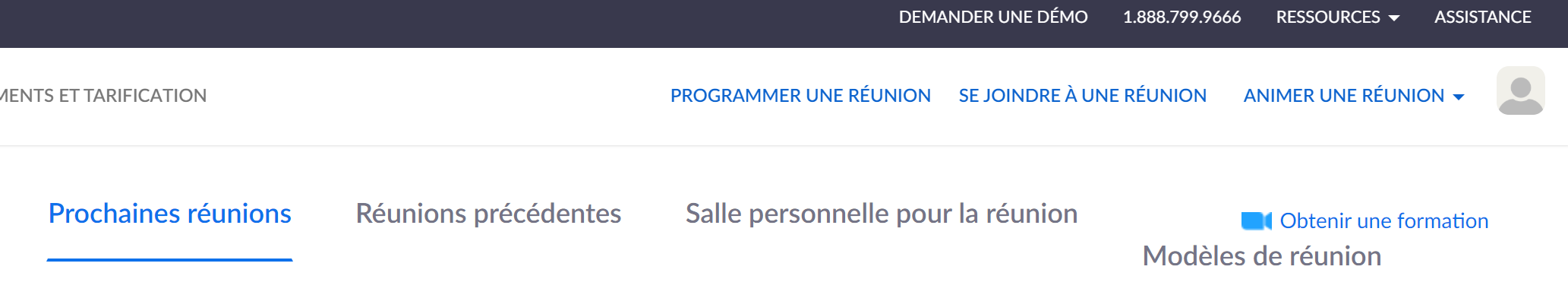 Cliquez sur commencer une réunion. (Ne pas cliquez sur « Animer une réunion » pour les mêmes raisons que l’étape précédente)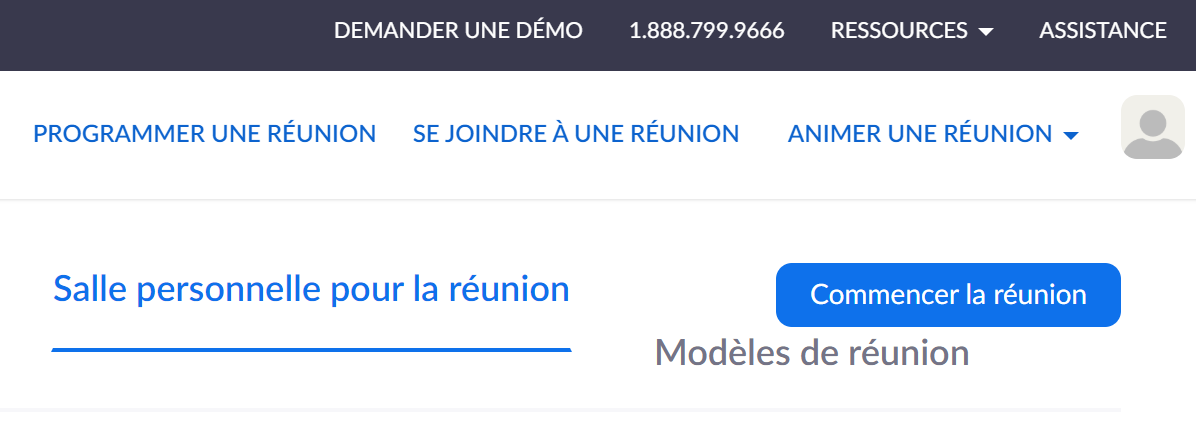 Si c’est votre première connexion à Zoom, suivez les instructions qui apparaîtront à l’écran pour installer Zoom. Ça devrait prendre quelques secondes. Vous n’aurez à le faire qu’une seule fois.Créer une sous sallePour discuter seul à seul avec un élève ou un groupe d’élèves, Zoom vous permet de créer des sous-salles. Les autres élèves resteront dans la classe à l’intérieur de la salle principale en attendant votre retour.Cliquez sur « Breakout Rooms »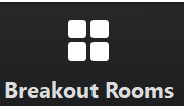 Assurez-vous que la case « Manually » est cochée. Cela vous permettra de choisir les élèves que vous voulez inviter dans les sous-salles. Cliquez sur « Create Rooms » pour confirmer.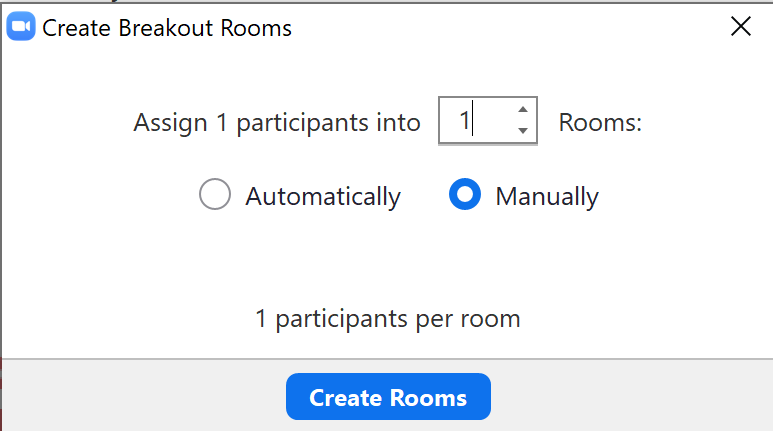 Cliquez sur « Assign » dans la sous-salle que vous désirez utiliser.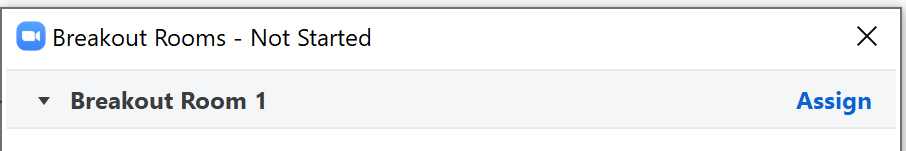 Cochez les élèves que vous désirez ajouter dans votre sous-salle.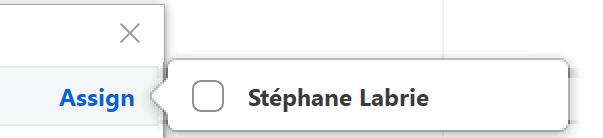 Cliquez sur « Open All Rooms » pour ouvrir votre sous-salle (Les élèves invités recevront un message afin d’être transférés dans celle-ci).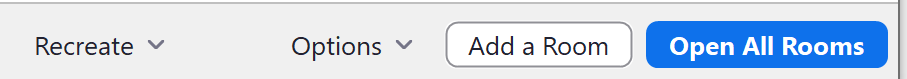 Cliquez sur « Join » afin de rejoindre vos élèves dans la sous-salle.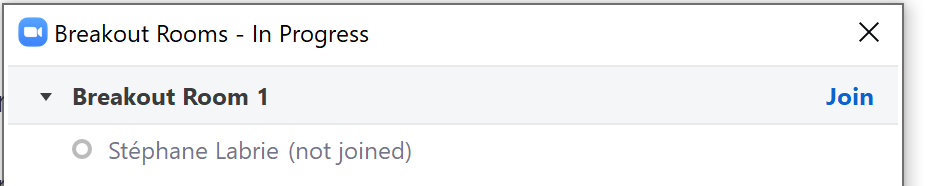 Cliquez sur « Yes » pour confirmer.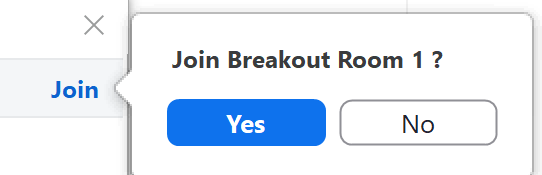 Vous pouvez revenir à tout moment dans la salle principale en cliquant sur « Leave Breakout Room » ou en cliquant sur « Leave » dans votre fenêtre des sous-salles.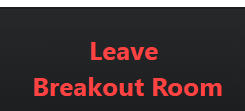 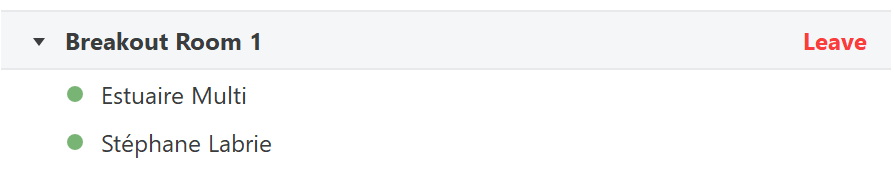 Lorsque vous avez terminé avec vos élèves, fermez vos sous-salles en cliquant sur « Close All Rooms ». Tout le monde sera renvoyé vers la salle principale. Vous pourrez recommencer la procédure pour créer de nouvelles sous-salles par la suite.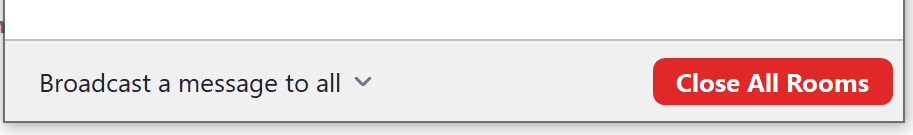 Écrire en privé à un élève ou à tous les élèvesCliquez sur « Chat » pour afficher toutes les discussions avec vos élèves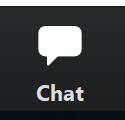 Par défaut, vous parlez à tous les élèves. Vous verrez « Everyone » comme destinataire de vos messages.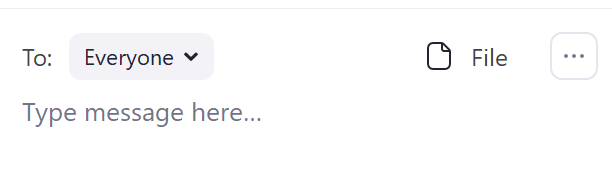 Si vous cliquez sur « Everyone », vous pouvez changer le destinataire du message. Cliquez sur l’élève à qui vous voulez écrire en privé.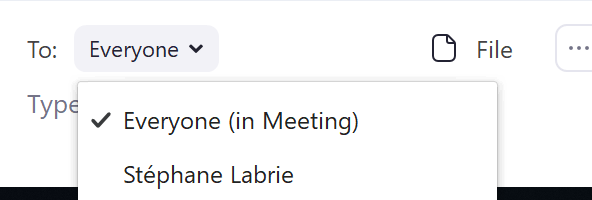 Vous devriez voir apparaître la mention « Privately » à côté du nom de l’élève. Écrivez votre message et appuyez sur la touche « Entrée » pour envoyer le message.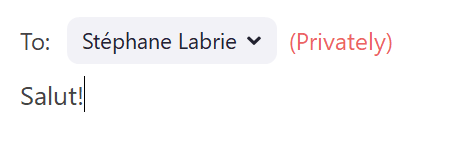 Partager son écranCliquez sur « Share Screen »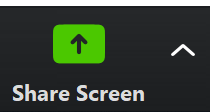 Cliquez sur l’application ou la fenêtre que vous voulez partager et cliquez sur « Share ». Vous pouvez partager :Votre écran d’ordinateur (Screen)Un tableau blanc (Whiteboard)N’importe quelle application ouverte sur l’ordinateur :WordPowerpointEtc.L’écran d’un Iphone ou Ipad (demande certaines connaissances technologiques)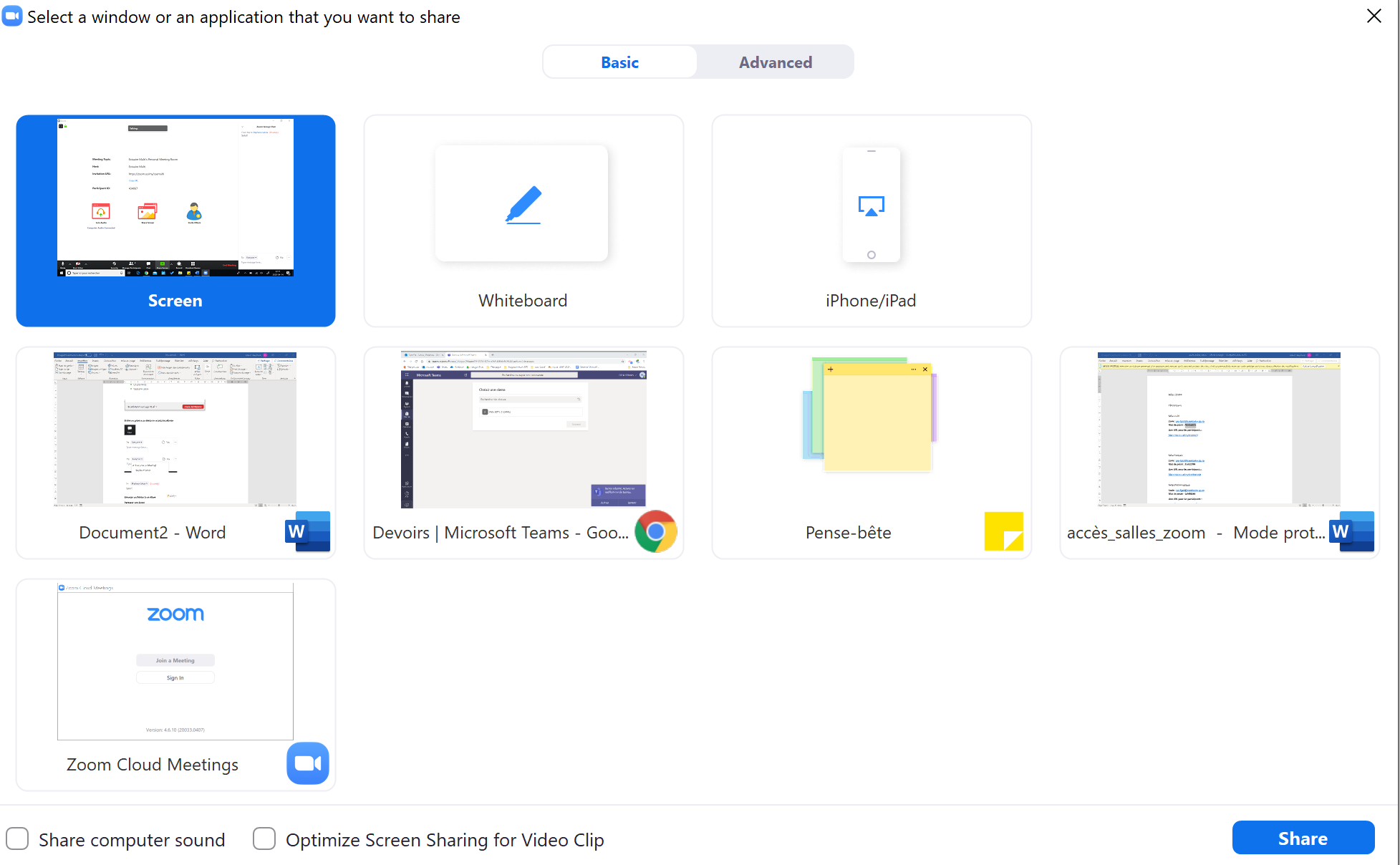 Pour terminer le partage, cliquez sur le bouton rouge « Stop Share »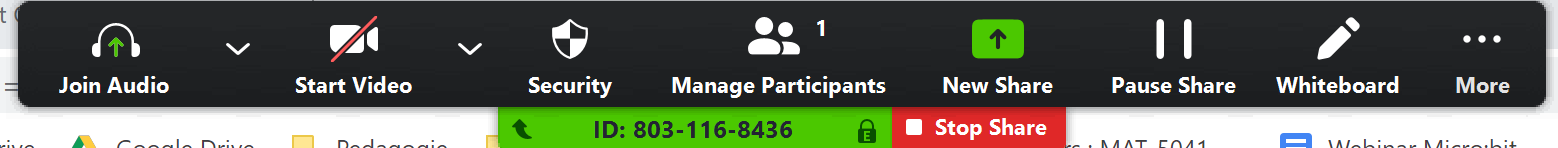 Modifier les paramètres de ZoomPour modifier les paramètres, sur la page de votre compte Zoom par internet, choisissez l’option « Paramètres » dans le menu à gauche.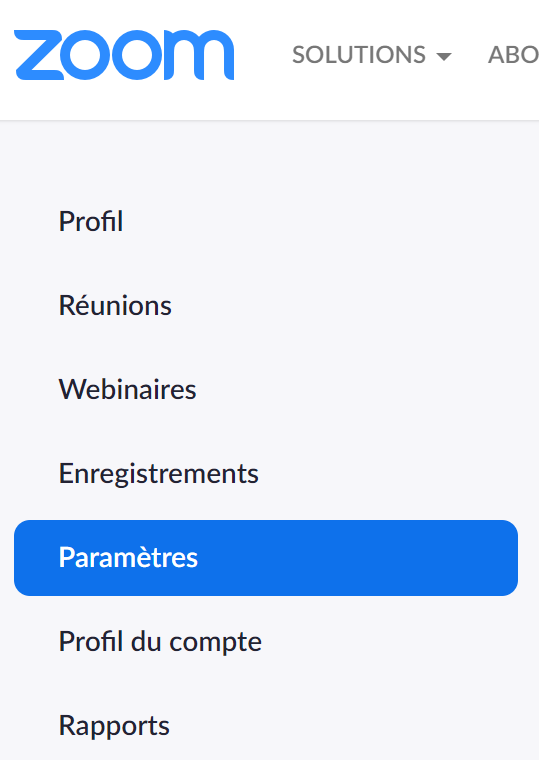 Voici quelques paramètres que vous devez modifier afin d’activer les fonctionnalités spéciales de Zoom.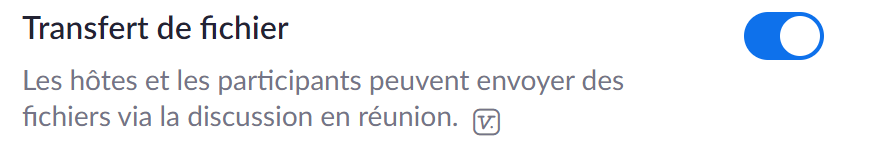 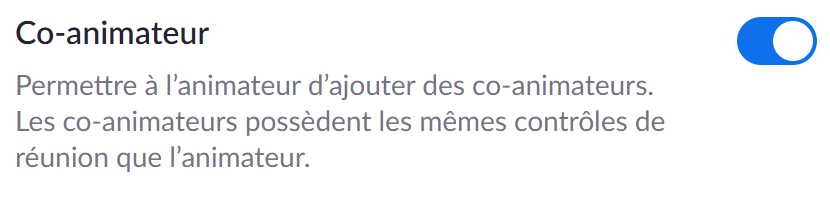 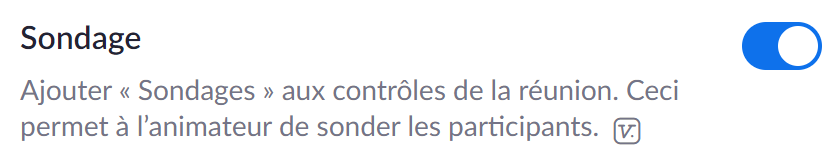 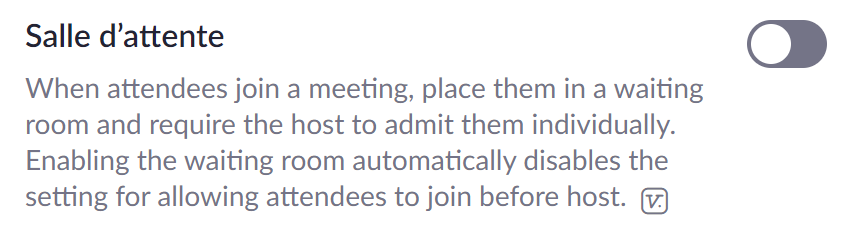 